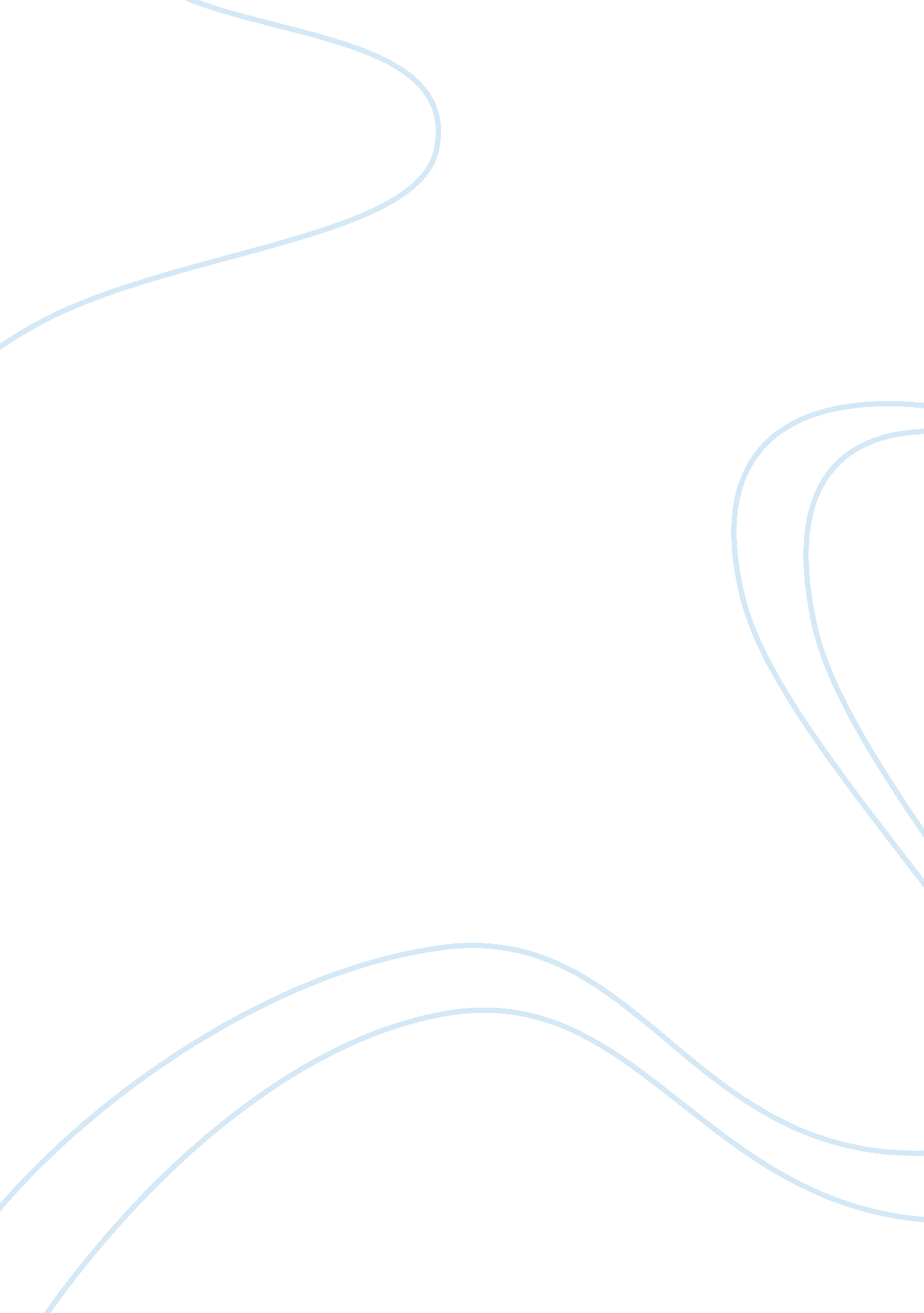 Zyxel any fault in the network will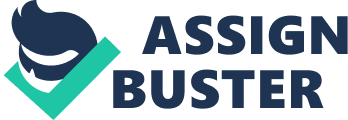 Zyxelbuy ZyxelZyxel singaporeZyxel wireless routersNetwork ComponentsFacilitating a quick headway, Zyxel is the superlative choice of todayToday is a digital world where everything happens over the internet. From studies to shopping, business to bookings and marketing to marriages, a whole lot of things take place over the World Wide Web. Now, this connotation demands connectivity, which is both prolonged and undisrupted. However, with the progression in technology, connectivity has become a possible entity but uninterrupted connectivity is yet not very widespread. And that is one thing which is in demand, profoundly.  Business transactions involving tons of money are carried out online. So, any fault in the network will result in huge losses. Therefore, for a strong and incessant network, you can buy Zyxel which offers apparatuses that assures continuous and strong network over which you can rely blindly upon. From wireless routers to gigabit switches and Wi-Fi, Zyxel Singapore’s comprehensive range of products will amaze you. They build products with powerful innovation and potential which enables you in creating a smooth workplace, where you don’t have to agonize about fluctuating connections and low network facilitation. With businesses requiring a prompt call to action and responses, any trouble with the network can cause a big hitch and subsequent dissipation. Hence, to put all these concerns to rest you can buy super efficient and high-performance products of this brand. What makes these merchandizes unique is the intent behind their manufacturing. To grant 100% customer satisfaction has always been the primary goal of the company and with the same objective, each of its products is crafted. For a house, big or small, for your office and big corporations, an effectual network solution has been readily made available by this brand. Your convenience now available conveniently onlineOne stop solution for all network related problems, the products from this brand are tried and tested to stand affirmative on all or any hassle. These help you connect around the world in a fraction of second and without disturbance. With these products you can carry out your work and business without any interruption. How frustrating it feels when you have something very crucial to carry on and just then your network starts showing tantrums, isn’t it? But with network components from this brand, you never have to feel frustrated again. So, for smooth working and disturbance-free work period buy these network solutions today from Lazada Singapore, leading online store of the country that offers free nationwide shipping and 14 days hassle free returns. And of course, it makes complete sense to buy a product that helps you stay online, from an online mart. So, get these good to go products from Lazada which apart from the above-mentioned facilities also, offers the best quality, cash on delivery benefits and low price offers. Why choose this brand?•Very ease-facilitating products with maximum three USB ports•Guarantees sturdy transmission of network•Very user friendly products •Easy to step up and install 